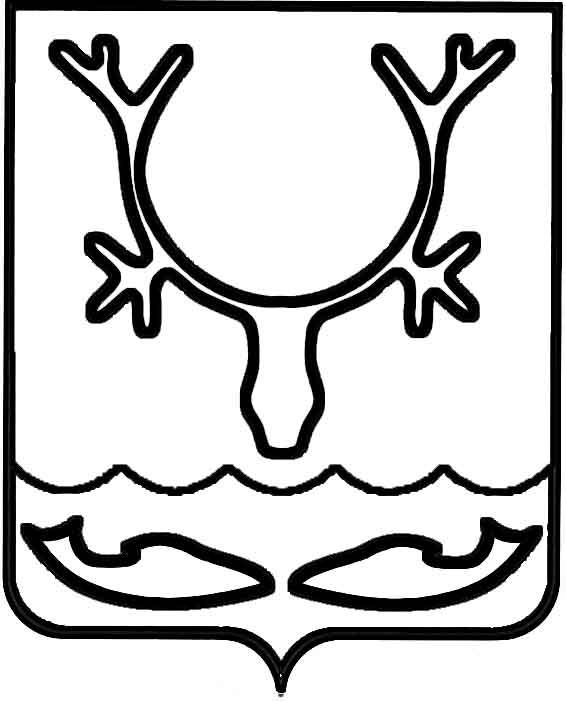 Администрация муниципального образования
"Городской округ "Город Нарьян-Мар"ПОСТАНОВЛЕНИЕот “____” __________________ № ____________		г. Нарьян-МарВ соответствии с решением Совета городского округ "Город Нарьян-Мар" 
от 25.05.2017 № 383-р "О размере платы за пользование жилым помещением (платы за наем) для нанимателей жилых помещений по договорам социального найма 
и договорам найма жилых помещений государственного или муниципального жилищного фонда в МО "Городской округ "Город Нарьян-Мар", официальными данными Федеральной службы государственной статистики о средней цене 1 кв.м. общей площади на вторичном рынке жилья Ненецкого автономного округа 
за 1 квартал 2019 года Администрация МО "Городской округ "Город Нарьян-Мар"П О С Т А Н О В Л Я Е Т:Внести в постановление Администрации МО "Городской округ "Город              Нарьян-Мар" от 08.05.2018 № 308 "Об утверждении базового размера платы за наем жилого помещения" следующие изменения:В преамбуле постановления слова "за 4 квартал 2018 года" заменить словами "за 1 квартал 2019 года".В пункте 1 слова "с 01 января 2019 года в размере 63,40 руб./кв.м. в месяц" заменить словами "с 01 апреля 2019 года в размере 61,53 руб./кв.м. в месяц".Настоящее постановление вступает в силу со дня официального опубликования и распространяется на правоотношения, возникшие с 1 апреля 
2019 года.0705.2019484О внесении изменений в постановление Администрации МО "Городской округ "Город Нарьян-Мар" от 08.05.2018 № 308 "Об утверждении базового размера платы           за наем жилого помещения"Глава МО "Городской округ "Город Нарьян-Мар" О.О. Белак